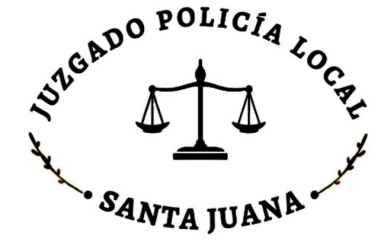 SOLICITA DESARCHIVO                                   S.J.L DE POLICIA LOCAL DE SANTA JUANA       Yo ________________________________________ de profesión u oficio ____________________ cédula nacional de identidad N° ___________________, domiciliado(a)  en _______________________________________________________, a US respetuosamente digo:Que por medio de la presente solicito el desarchivo de la causa Rol   N°_____________.POR TANTO,RUEGO A US., acceder a lo solicitado.                                                                                                      FIRMA